ShapeSides/EdgesVertices /Cornerstriangle3 sides3 verticessquare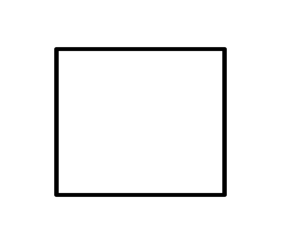 4 sides4 verticesrectangle4 sides4 verticestrapezoid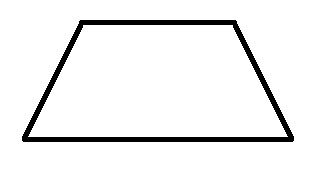 4 sides4 verticesrhombus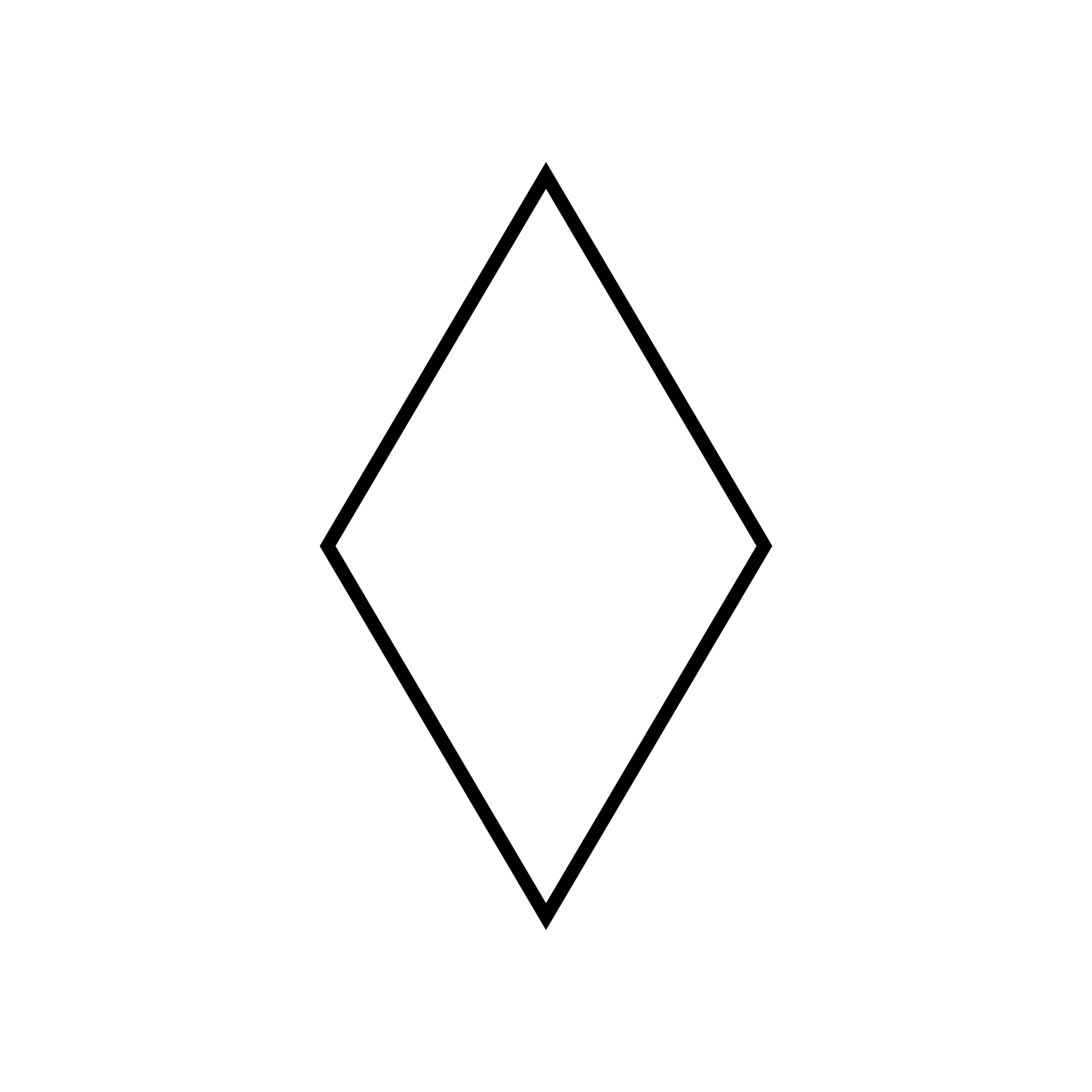 4 sides4 verticeshexagon6 sides6 verticescircle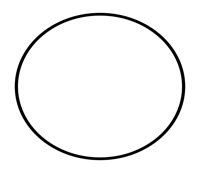 0 sides0 vertices